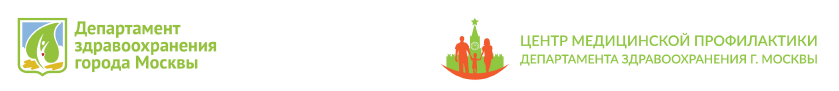 УВАЖАЕМЫЕ ПАЦИЕНТЫ ПОЛИКЛИНИКИ!ПРИГЛАШАЕМ ВАС ПОСЕТИТЬ ШКОЛУ ЗДОРОВЬЯПО 	_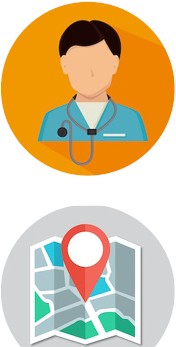 Адрес проведения: 	_Дата заняти я: « 		» 	2О__г.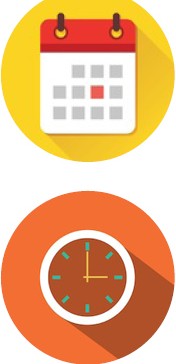 Время занятия: 	_Направление в школу здоровья Вы сможете получить в отделении медицинской профилактики на медицинском постуили по номеру телефона +7( 	__) 	_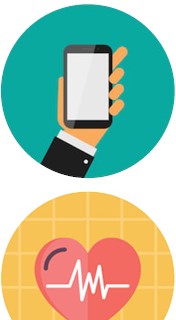 ЛЕКТОР: 	« 	ДЗМ»Ф.И.О.: 	_Отделение медицинской профилактики____ этаж,  	кабинетТелефон: +7 (___) ______________